Заявление-анкетана отбор участников Программы практическогообразования на предприятиях АПК Баварии1. Личные данныеФИО, дата рождения:E-Mail:Телефон (мобильный, домашний):Фактический адрес проживания:2. Место рождения:3. Домашний адрес (по паспорту):4. Наличие загранпаспорта (есть /нет):Если нет, когда будет: число, месяц:5. ВУЗ: 				Факультет:		Курс:				Группа:			Специальность: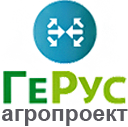 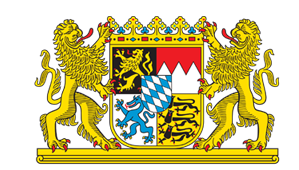 6. Дополнительное обучение (курсы, второе образование и т.д.):7. Академическая успеваемость (средний балл):		Задолженности (есть /нет):8. Знание иностранных языков по шкале от 1 (мин.) до 10 (макс.):немецкий:английский:другие (указать какие):Наличие языковых сертификатов:9. Где изучается (изучался) иностранный язык:10. Степень владения ПК (какие программы):11. Опыт работы, в т.ч. не по специальности (начиная с последней/актуальной и далее в обратном порядке)12. Другие знания и навыки:13. Как Вы узнали о Программе?14. В чем состоит Ваш интерес к Программе? (не менее 50, не более 150 слов)15. Ваши пожелания по месту практики * (конкретные организации либо характер деятельности; список компаний на сайте www.gerus-agro.com):16. Ваши увлечения, хобби:17. Планы после окончания университета **:18. Семейное положение, дети **:19. Сведения о родителях:Отец: Ф.И.О.Профессия:Место работы:Контактный телефон:Мать: Ф.И.О.Профессия:Место работы:Контактный телефон:20. Пребывание заграницей (страны, цели):21. Пребывание в Германии (цели, сроки):____________________				____________________Число							подпись* в случае успешного прохождения отбора предоставление места практики в конкретной организации не гарантируется  ** пункты 17, 18 заполняются по желаниюСрокиОрганизация, сфера деятельностиЗанимаемая должность